   2022 M. VASARIO  MĖNESIO VEIKLOS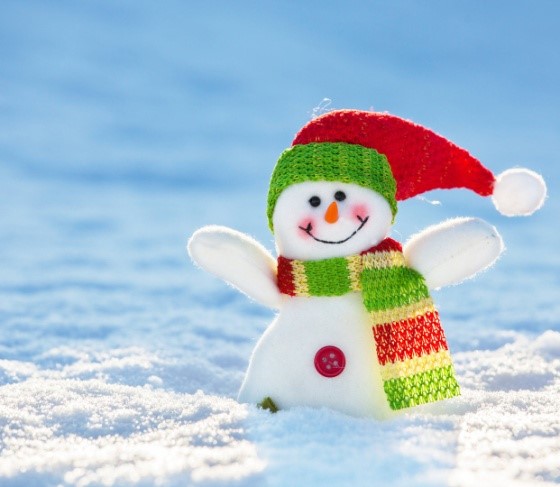 DATAVEIKLOS PAVADINIMASATSAKINGIDALYVIAIPASTABOS2022-02-01 iki 03-01 Projekto  „ Aš - dizaineris“ vykdymasPriešmokyklinio ugdymo mokytojos. , Rita L. Marytė T., Karolina K.Priešmokyklinės ugdymo„ Bitutės“ ir „ Vyturėlis“ gr. ugdytiniaiGrupės patalposeProjektą organizuoja Vilniaus Salininkų lopšelis-  darželis2022-02-01 iki 02-011Projektas ,,Rašysime laiškus“Priešmokyklinio ugdymo mokytojos Rasa R. , Rita L. Priešmokyklinės ugdymo„ Bitutės“ ir „ Vyturėlis“ gr. ugdytiniaiGrupėse2022-02-1 iki 02-28Video projektas „ Kybur vybur kabarai- mokausi kalbėt gerai“Specialiojo ugdymo pedagogė, meninio ugdymo pedagogėPriešmokyklinės ugdymo  „ Vyturėlis“ gr. ugdytiniai ir mokytojosGrupėje, salėje2022-02-08Ankstyvojo amžiaus  vaikų adaptacija. Tėvų anketinės apklausos rezultatų aptarimas.Direktorės pavaduotoja ugdymui Birutė Č.Ankstyvojo amžiaus mokytojos Skaidrė Ž. , Veronika P., Aistė S. Nijolė P. , Edita V., Laima D.Darželio psichologė Irena Z.specialioji pedagogė  Ieva K. Tėvų atstovaiDarželio salėje2022-02-11 13.00 val. Seminaras Ikimokyklinio ir priešmokyklinio ugdymo mokytojoms „ Inovacijos vaikų darželyje“Direktorės pavaduotoja ugdymui Birutė Č.Ikimokyklinio ir priešmokyklinio ugdymo mokytojosNuotolini2022-02-14 iki 02-18Išvyka į muziejų, ,,muziejaus“ kūrimas grupėjePriešmokyklinio ugdymo mokytojos Rita L. Rasa R.Priešmokyklinio ugdymo „ Bitutės“gr. ugdytiniaiŽaislų muziejusgrupėje2022-02-01 iki 02-28d. Pedagogų  kvalifikacijos kėlimas Pedagogas LT ir kituose portaluose.Direktorės pavaduotoja ugdymui Birutė Č. Lopšelio- darželio pedagogai, specialistaiGrupėse2022-02-01 d.13.00 val.Metodinės grupės pasitarimas( priešmokyklinės  gr..)Direktorės pavaduotoja ugdymui Birutė Č.Priešmokyklinių  gr. mokytojosDarželio salėje2022-02-01 ik 02-28Edukacinė grupės veikla „ Globokime paukštelius“Mokytojos dirbančios pagal ikimokyklinio ugdymo programą Edita K. , Laimutė J.Ikimokyklinio ugdymo „ Lakštutės“ gr. vaikučiai, tėveliaiGrupėje, lauke ir kitose erdvėse2022-02-01- 03-01Projektas „ Oras paukščiais suskambėjo“Mokytoja dirbanti pagal ikimokyklinio ugdymo programą Jurgita D.Ikimokyklinės „ Pagranduko“ gr. ugdytiniaiGrupės  patalpose. Jurbarko švietimo centro kvietimu2022-02-07 iki 02-11Projektinė savaitinė veikla „ Sveiko maisto skonių pasaulyje“Mokytojos dirbančios pagal ikimokyklinio ugdymo programą Edita K. , Laimutė JIkimokyklinio ugdymo „ Lakštutės“ gr. vaikučiai, tėveliaiGrupėje, namuose2022-022022-02-08d. 13.00 val.Metodinės grupės pasitarimas( ikimokyklinių gr. mokytojos)Direktorės pavaduotoja ugdymui Birutė Č.Ikimokyklinio ugdymo gr. mokytojosDarželio salėje2022-02-15d. 10.00 val. Vasario 16 – osios minėjimasMeninio ugdymo pedagogė Ramunė D., mokytoja dirbanti pagal ikimokyklinio ugdymo programą Justina J.Ikimokyklinio ir priešmokyklinio ugdymo grupių ugdytiniai ir mokytojosDarželio kieme2022-02-22 d. 13.00 val. Dalijimasis darbo patirtimi priešmokyklinio ugdymo grupėje „ Vaiko ugdomoji aplinka“Mokytoja dirbanti pagal priešmokyklinio ugdymo programą Marytė T. Lopšelio – darželio mokytojos , vaiko pagalbos specialistai, dietistėDarželio salėje2022-02-28Pedagogų tarybos posėdisAntrojo ketvirčio veiklos aptarimas. Prioritetų ateičiai numatymas Direktorė, direktorės pavaduotoja ugdymuiGrupių mokytojai, pagalbos vaikui specialistai, dietistėDarželio salėje